Composición 2: NarraciónTema: Una leyendaIntroductionFor this writing assignment, you will begin to cultivate knowledge of Latin American culture through an exploration of its indigenous legends. You will find a legend, describe its plot, explain the lesson it seeks to teach, and give your opinion on the relevance of this lesson for people in today’s world.Composition PhasesThe writing process will be divided into four phases:Phase I: Pre-writing (brainstorming, anticipating questions, developing vocabulary, generating ideas)Phase II: Composing a first draft (organizing your pre-writing materials to develop a draft)Phase III: Revising (improving the content, organization, and style of the draft)Phase IV: Editing (editing grammatical aspects, vocabulary, and spelling to prepare the final version)SubmissionsYou may be asked to print this packet and bring it to class daily to use as needed. Work on this project will take place during class, so attendance will be essential.Your instructor will collect all drafts in class and organize them for you.Remember that our focus is on the process of writing, on the evolution of the work and how you attained the final version.Respect the Honor CodeWe will be writing in class, so ask your instructor if you need help with a word, phrase, grammar structure, etc. Your participation in this course requires you to abide by the Stanford Honor Code. Therefore, do your own work. Do not use online tools, as these cannot teach you to write in Spanish. In addition, it is your job to write it in your own words, consulting with your instructor as needed. If you still feel you need any additional support beyond the classroom to complete this project, then consult your instructor.Fase I: Pre-escritura.This is arguably the most important phase of your work, where you let your creative juices flow freely and include most of the information for your legend. You must:find a legend that captures your imaginationmake a vocabulary list using class material and stories you read, including commonly used nouns, adjectives, connectors, and typical phrases;organize the events in the order they happened, double-checking the appropriate use of tense and aspect, such as preterite and imperfect;elaborate an introduction that will draw the reader in from the first sentence, a story that is pertinent to todaykeep in mind that your legend needs to end with a clearly stated lesson or moral (moraleja) for your readers.Actividad A: 	¿Qué es una leyenda?Paso 1:	¿Sabes qué es una leyenda?  Escribe tus ideas a continuación. ¿Conoces alguna leyenda? ¿Cuál? Ojo: usa tu memoria o imaginación. No consultes ninguna fuente que te pueda proporcionar ideas. Paso 2: 	Comunicación: Comparte con tu compa de clase tus ideas y anota las que piensan que son más apropiadas. Paso 3: 	La leyenda. A continuación, vas a leer qué es una leyenda y cuáles son sus componentes principales. Ten en cuenta estos factores durante la creación de tu propia narrativa.Paso 4: 	Comprensión de la lectura. Una vez leída la información anterior contesta con tus propias palabras las siguientes preguntas. ¿Qué es una leyenda?¿Cuáles son los elementos que la componen? ¿Por qué una leyenda puede pasar por un relato verdadero?Actividad B.  	“La leyenda de México-Tenochtitlan”. Paso 1.	Below you will read the legend of the founding of Tenochtitlan, today’s Mexico City. First, examine the picture (el dibujo) that accompanies the legend, and conjecture about possible characters or other elements you might find in the story. Then, read it generally to try to get an initial sense of the story. Next, read it again more carefully, then share your questions and reactions with a classmate. Finally, read a third time and note in the margins where the text contains information related to the story’s various components:el inicio,la descripción de los personajes en cuanto a sus características físicas y de personalidad,desarrollo de la historia,componentes culturales como por ejemplo el lugar y el tiempo, moraleja o creencia cultural,vocabulario interesante,conectores,el desenlace (outcome, dénouement). Paso 2: 	Después de leer la leyenda, llena la siguiente tabla con las ideas que consideres que son claves para cada párrafo. Paso 3: 	Comunicación. Comparte tu información con tu compa de clase. Comenten también sus impresiones sobre lo que leyeron. ¿Conocían esta leyenda? Escribe 3 cosas que aprendieron tú y tu compa al leer este texto.1. 2.3. Actividad C:	Actividades acompañantes al Portfolio 1B (o 1A, según la preferencia de tu profe). Paso 1:	Sigue los pasos del Portafolio 1B. Lee una leyenda, puedes encontrar algunas en varias páginas, incluso: mitos-mexicanos.com/leyendas-mexicanas-regionales.htm, redmexicana.com/Leyendas/index.asp. Piensa en la leyenda que tú quieres crear. Paso 2: 	Analiza tu leyenda según los elementos del cuadro de la previa página (pág. 6). Puedes reimprimir (reprint) la página 6 o utilizar una hoja de papel para recrear el mismo cuadro.Paso 3: 	Organiza tu información. Observa la tabla que sigue y responde a las preguntas de manera breve. Recuerda que debes utilizar la información obtenida en los ejercicios anteriores.Fase II: Primer borradorEN CASA PASO 1 Y PASO 2Paso 1:	 Elige un título apropiado y original para tu composición.Presenta brevemente el tema y la situación que vas a presentar.Usa el vocabulario que has recopilado para las descripciones y contenido de la leyenda. Describe en detalle a los personajes y el ambiente. Organiza las anécdotas de manera coherente usando conectores y tiempos pasados apropiados para combinar las descripciones y los eventos habituales (imperfecto), así como las acciones secuenciales que narran la historia (pretérito).Presenta el lugar o lugares culturales en la trama de manera que le dé un estilo único a tu leyenda.Incluye una moraleja, una creencia cultural, o una visión histórica o política de la actualidad.Termina con un desenlace apropiado.Finalmente, revisa la historia asegurándote que todos los elementos estén organizados en forma clara e interesante.Paso 2: ¡A escribir! Ten presente este encabezado para tu composición: (Nombre)(Fecha)Spanlang  3Escritura:  2………………………………………………………………………………………………………………………………………………………………………….…………………………………………………………………………………………………………………………………….……………………………………………………………………………………………………………………………………………………………………………………………………………………………….…………………………………………………………………………………………………………………………………….……………………………………………………………………………………………………………………………………………………………………………………………………………………………….…………………………………………………………………………………………………………………………………….……………………………………………………………………………………………………………………………………………………………………………………………………………………………….…………………………………………………………………………………………………………………………………….……………………………………………………………………………………………………………………………………………………………………………………………………………………………….…………………………………………………………………………………………………………………………………….……………………………………………………………………………………………………………………………………………………………………………………………………………………………….……………………………………………Fase III: Revisión del primer borrador.INTERCAMBIO CON UN(A) COMPA EN CLASEADJUNTA EL CUESTIONARIO COMPLETO A LA ENTREGA FINALNombre de la autora o del autor:  ……………………………	Nombre de la/del compa que revisa: …………………………Revisa que la composición tenga lo siguiente: Título						Sí _____	No _____			Está escrita a doble espacio 			Sí_____  No _____Sugiere un título creativo si lo necesita:  …………………………………………………………………………Contenido. Revisa que la composición tenga los siguientes puntos de manera bien desarrollada y organizada. Sugiere ideas para aclarar, organizar o mejorar algún aspecto del contenido de la leyenda.Cohesión.  Busca las palabras repetidas en un mismo párrafo. Por ejemplo ¿cuántas veces se repite el nombre de un personaje en el mismo párrafo? Sugiere sustituciones para esas palabras repetidas.  Comunicación. Comparte tus ideas sobre esta composición con su autor. Ayuda a tu compañer@ a detectar sus áreas fuertes y las áreas donde necesita trabajar más. Tu responsabilidad es ayudar a tu compañer@ a crear una historia más organizada, con mejor estilo, más completa e interesante. COMPOSICIÓN 1.2 para el LUNES. En casa revisa los comentarios de tu compañer@ y vuelve a escribir este texto para traer una copia limpia la próxima clase. Recuerda que debes tener siempre todas las versiones de tus textos contigo. Fase IV: Edición--ALTERNATIVA 1AUTOEVALUACIÓN O INTERCAMBIO CON UN(A) COMPAADJUNTA EL CUESTIONARIO COMPLETO A LA ENTREGA FINALNombre del autor:  ……………………………		Nombre del editor: …………………………Edita la COMPOSICIÓN 1.2 basándote en los siguientes puntos:Concordancia de género y número. Revisa el género de los sustantivos del primero y segundo párrafo. Revisa que el artículo-sustantivo-adjetivo concuerden en género y número. Pero si no es así, subraya con doble línea las palabras incorrectas. Sigue el ejemplo: Ejemplo:	El flecha rojo	La flecha roja	La escudo mágicas	El escudo mágicoSu guerreros orgullosas	Sus guerreros orgullososVerbos. Revisa que las formas verbales del primer y segundo párrafo concuerden con el sujeto. Utiliza 3 líneas para subrayar las formas verbales que no estén conjugadas correctamente con el sujeto que modifican. Sigue el ejemplo: Ejemplo:	Los miembros de la tribu fue			Los miembros de la tribu fueronDeletreo. Las únicas consonantes que pueden ser duplicadas en español son: cc, rr, ll y nn.  Utiliza el acronismo CaRoLiNa para recordarlo. Revisa si existen otras consonantes repetidas en esta composición como “ff”, “ss”. Si es asi márcalas con una “/”. ¿Cuántas “ff” y “ss” hay?Ejemplos: 	acción, perro, llave, innovadorCreación escrita con el lenguaje conocido. Lee la composición de tu compañero y circula las formas gramaticales o verbos que no conoces o no aprendiste todavía en clase. También, cualquier forma en la oración que te cause confusión. Por ejemplo: Compartir.  De manera positiva comparte con la autora/el autor de esta composición los cambios pertinentes para mejorar este trabajo. Reflexión de la autora/del autor.  Ahora con tu composición en mano y después de escuchar los consejos de tu compañero sobre ella haz una lista de las 3 cosas más importantes que aprendiste al escribir este trabajo.Yo puedo:  ………………………………………………………………. ………………………………………………………………..   ………………………………………………………………..3 cosas que vas a mejorar para el siguiente trabajo.Yo quiero: ………………………………………………………………..………………………………………………………………..………………………………………………………………..Fase IV: Edición--ALTERNATIVA 2AUTOEVALUACIÓNADJUNTA EL CUESTIONARIO COMPLETO A LA ENTREGA FINALNombre del autor:  ……………………………		Nombre del corrector: …………………………Lee cuidadosamente tu composición o la de tu compañer@ dependiendo de las instrucciones de tu profesor(a) prestando especial atención a los usos correctos de lengua y estilo.  Marca los casilleros que has revisado con una   √  para mostrar que los has completado.  La precisión de tu trabajo va a influir en la nota final.       MAYÚSCULAS Y MINÚSCULAS 	Asegúrate que:los días de la semana y meses del año están en minúscula (martes, febrero)los gentilicios están en minúscula (mexicanos, mayas, aztecas)sólo la primera letra de la primera palabra de un título y los nombres propios van, en mayúscula (La leyenda de la Llorona)       USO DE ARTÍCULOSRevisa si tu compa puso artículos antes de los títulos cuando habla de alguien:el general Pérezla jefa de la tribu		El artículo se elimina si hablas directamente con una persona:«General Pérez, ¿a qué hora salimos a la batalla?»		También recuerda que en español se usa más el artículo antes del sujeto de las oraciones:La felicidad es una búsqueda continua.       MASCULINOS Y FEMENINOSRevisa las palabras que acaban en -ción, –sión, -d.  En general son femeninas.Revisa las palabras de origen griego, que son masculinas.  Ej: el problema, el tema, el idioma, el poema, el mapa, el planetaAsegúrate que los artículos y adjetivos concuerden en género (masculino o femenino) y número (singular o plural) con el sustantivo que modificanEl flecha rojo	La flecha rojaLa escudo mágicas	El escudo mágicoSu guerreros orgullosas	Sus guerreros orgullosos       A PERSONALVerifica que todos los objetos directos que se refieren a personas o seres vivos llevan como antecedente la preposición a.  	Ej: 	visito el cementerio; 		pero, 		visito a los dioses       SER Y ESTARControla todas las formas de los verbos SER y ESTAR con la siguiente guía:       FORMAS Y TIEMPOS VERBALESVerifica los verbos y asegúrate que concuerdan en persona con su sujeto.  Recuerda que sustantivos como la gente y la familia utilizan verbos en singular ej:  la gente es interesante.Verifica el uso del imperfecto para descripción y acciones habituales en el pasado.Verifica el uso del pretérito para acciones secuenciales en el pasado.Revisa oraciones de deseo, recomendación, negación, etc. para verificar subjuntivos       ORTOGRAFÍARevisa las consonantes dobles con la ayuda de CaRoLiNa.  Sólo las consonantes cc, rr, ll y nn se pueden repetir en español.acción, innovador, lluvia, hierro       CONSTRUCCIONES DE TIEMPORevisa las construcciones que expresan que algo tuvo lugar hace cierto tiempo (“years, weeks, days ago”)Hace 5 años / hace 2 horas / hace 5 minutosej:  Hacía 5 años que los guerreros luchaban contra aquella tribu.Hacía 2 horas que el viejo se había dormido.Hacía 5 minutos que la bruja había salido de su choza. Una leyenda es……Las leyendas que conozco son:Ideas que tenemos sobre una leyenda:La leyenda de la fundación de México-Tenochtitlan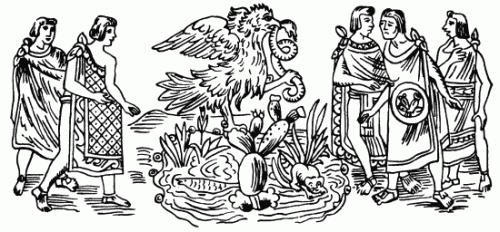 Cuauhcoatl y Axolohua pasaron y miraron mil maravillas allí entre las cañas y las juncias. Ese había sido el mandato que les dio Huitzilopochtli a ellos que eran sus guardianes. Lo que les dijo fue así: «En donde se tienda la tierra entre cañas y entre juncias, allí se pondrá en pie, y reinará Huitzilopochtli». Así por su propia boca les habló y esta orden les dio. Y ellos al momento vieron: sauces blancos, cañas blancas, juncias blancas, y aun las ramas blancas, peces blancos, culebras blancas; es lo que anda por las aguas. Y vieron después donde se parten las rocas sobre puestas una cueva, cuatro rocas la cerraban. Cuando esto vieron los viejos, se pusieron a llorar. Y decían «¿Conque aquí ha de ser?». Es que estaban viendo lo que les había dicho, lo que les había ordenado Huitzilopochtli. Es que él les había dicho: «Habéis de ver maravillas muchas entre cañas y entre juncias». «Ahora las estamos mirando» decían ellos, «¡y quedamos admirados! ¡Cuán verdadero fue lo dicho, bien se realizó su orden!». Van a buscar a los mexicanos y les dicen: «mexicanos, vamos, vamos a admirar lo que hemos contemplado. Digamos al sacerdote; él dirá qué debemos hacer». Fueron a Temazcatitlan y allí se detuvieron.Por la noche vinieron a ver unos a otros y era el sacerdote Cuauhtlaquezqui, que es el mismo Huitzilopochtli. Dijo él: —Cuauhcohuatl, ¿habéis visto allí todo, lo que hay entre cañas y juncias? ¡Aún resta ver otra cosa! No la habéis visto todavía. Id y ved un nopal salvaje: y allí tranquila veréis un Águila. ¡Allí está el corazón de Copil. ¡Y allí esperaremos y allí reinaremos! ¡Allí esperaremos y daremos el encuentro a toda clase de gentes! Nuestros pechos, nuestra cabeza, nuestras flechas, nuestros escudos. ¡A todos los que nos rodean allí los conquistaremos! ¡Aquí estará perdurable nuestra ciudad de Tenochtitlan! ¡El sitio donde el Águila grazna, en donde abre las alas! ¡Ese será México Tenochtitlan y muchas cosas han de suceder! Dijo entonces Cuauhcohuatl: —¡Muy bien está, mi señor sacerdote! ¡Lo concedió tu corazón: vamos a hacer que lo oigan mis padres los ancianos todos juntos! Y luego hizo reunir a los ancianos todos Cuauhcohuatl y les dio a conocer las palabras de Huitzilopochtli. Las oyeron los mexicanos.Y de nuevo van allá entre cañas y entre juncias, a la orilla de la cueva. Llegaron al sitio donde se levanta el nopal salvaje, allí al borde de la cueva y vieron tranquila, parada, al Águila en el nopal salvaje. Y cuando el Águila vio a los mexicanos, se inclinó profundamente. Y el Águila veía desde lejos. Su nido y su asiento era todo él de cuantas finas plumas hay. Y vieron también allí cabezas de aves preciosas y patas de aves y huesos de aves finas tendidos por tierra.Le habló el dios y así les dijo: —¡Ah, mexicanos: aquí sí será! ¡México es aquí! Y aunque no veían quién les hablaba, se pusieron a llorar y decían: —¡Felices nosotros, dichosos al fin! ¡Hemos visto ya dónde ha de ser nuestra ciudad! ¡Vamos y vengamos a reposar aquí!Adaptada con fines pedagógicos de: “La fundación de México Tenochtitlan”, Crónica mexicayotl, folios 86, 87 traducción del náhuatl, Mexica. Web. 4 enero 2014, mexica.ohui.net/textos/6/ El inicio o planteamiento de la situaciónIntroducción y descripción física y de la personalidad de los personajes principales Componentes culturales: el lugar y tiempoDesarrollo y nudo de la acción (momento de mayor complejidad)El desenlaceLa moraleja, o la creencia cultural que se quiere transmitirVocabulario creativo e interesanteConectores¿Cómo se va a titular tu leyenda? Puedes dejar este paso para el final.¿Cómo vas a iniciar tu narración?¿Quiénes son los personajes? ¿Cuáles son sus características físicas y de la personalidad?¿En qué lugar se va a desarrollar la leyenda y por qué es importante ese lugar culturalmente?¿Cuál es el desarrollo o el nudo de la leyenda?¿Cómo vas a terminar la leyenda? Puedes imaginar más de un desenlace posible.¿Cuál es la creencia, valor o moraleja que quieres transmitir?  Haz una lista de palabras apropiadas para este tipo de narración que te gustaría incluir.Haz una lista de conectores útiles para organizar tu historia.Esta composición tiene:SíNoComentariosun principio claro e interesantedescripción vívida de los personajes en cuanto a sus características físicas y de personalidadanécdotas bien organizadas con conectoresdescripción del lugar o lugares y su importancia culturaluna moraleja, o presenta una creencia cultural o una visión histórica, o política de la actualidadvocabulario apropiado, creativo y variadoun desenlace impactanteResumen de usos de ESTARResumen de usos de ESTARUbicaciónEl águila está en el árbol.Presente progresivo«Ahora las estamos mirando».Con adjetivos que describen condiciones o estados de saludLa hechicera está enferma/ocupada/triste.En expresionesEstar de acuerdo / Está claro / Está bienResumen de usos de SERResumen de usos de SERPara identificar personas o cosasElla es mensajera de su tribu.Para expresar nacionalidad; con de para expresar origenHuitzilopochtli es mexicano.Con de para expresar con qué material está hechoEl manto es de algodón.Con para expresando propósitoEl regalo es para la reina.Para dar la horaSon las 11 de la mañana.Para expresar posesiónLa flecha es del general.Con adjetivos que expresan características inherentesEl guerrero es inteligente, bajo, pecoso y pelirrojo.Para generalizarEs necesario / Es importante / Es probable.